РОССИЙСКАЯ ФЕДЕРАЦИЯСвердловская областьДУМА  ПЫШМИНСКОГО  ГОРОДСКОГО  ОКРУГА(6 созыв, 22 заседание)Р Е Ш Е Н И Еот 26 июня 2019 г.   № 142                                п.г.т. ПышмаО признании утратившим силу решения Думы Пышминского городского округа от 29.01.2014 № 35 «Об оплате труда работников учреждений культуры Пышминского городского округа»       В соответствии с Законом Свердловской области от 20.07. 2015  № 94-ОЗ «Об оплате труда работников государственных учреждений Свердловской области и отдельных категорий работников территориального фонда обязательного медицинского страхования Свердловской области,  государственных унитарных предприятий Свердловской области, хозяйственных обществ, более пятидесяти процентов акций (долей) в уставном капитале которых находятся в государственной собственности Свердловской области», постановлением Правительства Свердловской области от 06.02.2009 № 145-ПП «О системах оплаты труда работников государственных бюджетных, автономных и казенных учреждений Свердловской области», постановлением администрации Пышминского городского округа от 21.12.2018 № 761 «Об утверждении примерного положения об оплате труда работников муниципальных бюджетных и автономных учреждений Пышминского городского округа, в отношении которых функции и полномочия учредителя осуществляет администрация Пышминского городского округа» Дума Пышминского городского округа РЕШИЛА:  Признать утратившим силу решение Думы Пышминского городского округа от 29.01.2014 № 35 «Об оплате труда работников учреждений культуры Пышминского городского округа».Настоящее Решение вступает в силу с момента подписания.Настоящее Решение опубликовать в газете « Пышминские вести».Контроль выполнения настоящего Решения возложить на постоянную комиссию Думы Пышминского городского округа по экономической политике, бюджету, финансам, налогам (Чистяков В. В.).Председатель Думы Пышминского городского округа    _______________ А.В.Артамонов ГлаваПышминского городского округа    ________________ В.В.Соколов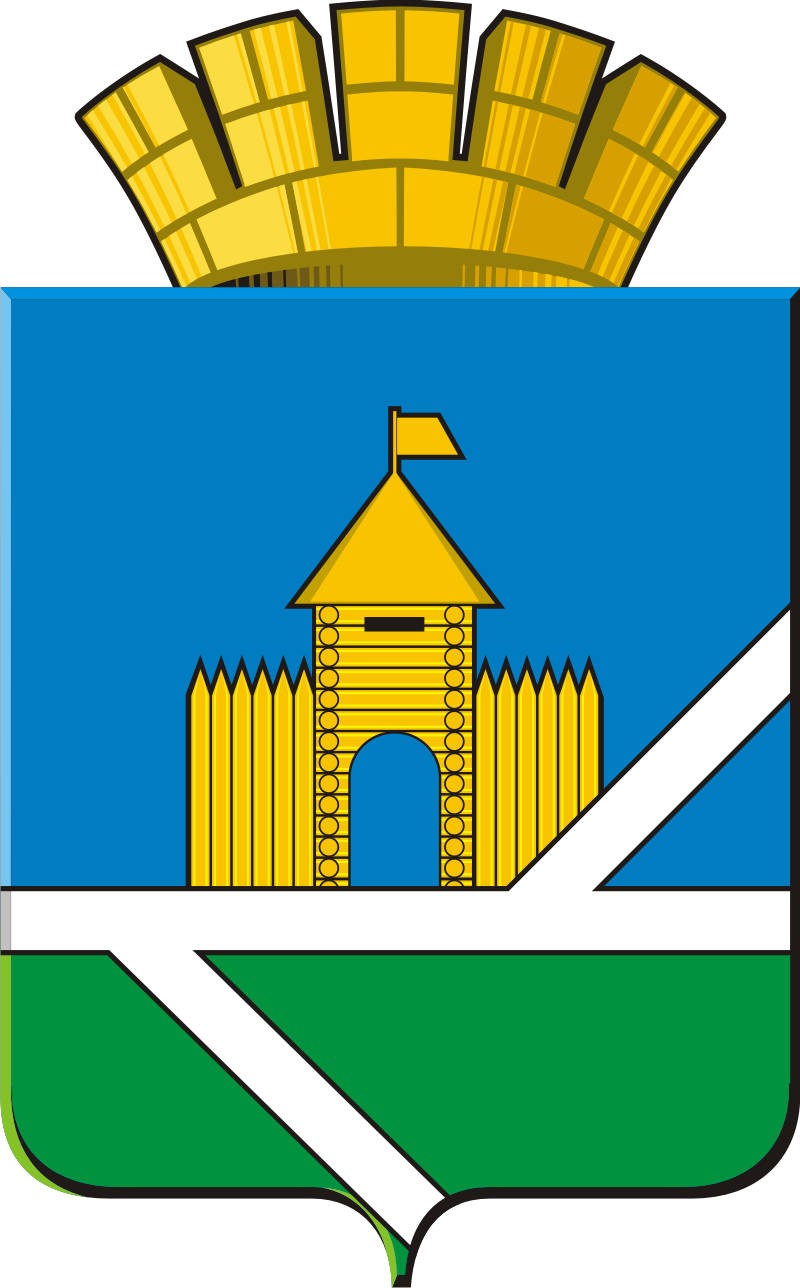 